F.1.23/CONDEM/KVKTM/2023-24/                                                                                   12.07.2023                                            Auction Notice  for IT ArticlesAs per Order No. F31084Condmn/202324/kvsro(ekm)/rbktym/9433  dated 28.04.2023 from KVS RO ERNAKULAM permission is granted for condemnation of IT ARTICLES for a sum of Rs.1633071 for 46 computers. The articles are kept ready for auction in the  old building near school ground .The auction will be held on  15/07/2023 at 10.00AM.PRINCIPAL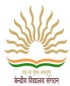 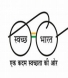 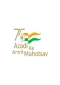 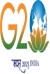                 केंद्रीय विद्यालय रबर बोर्ड कोट्टयम-686009,केरल.  KENDRIYA VIDYALAYA RUBBER BOARD , KOTTAYAM                                                                          KERALA- 686009  फोन/ PHONE 04812351807 फाक्स/Fax No: 2351807	                                                                       ईमेल/Email:kvkottayam@yahoo.co.in		                                          वेब/Web:rbkottayam.kvs.ac.in.